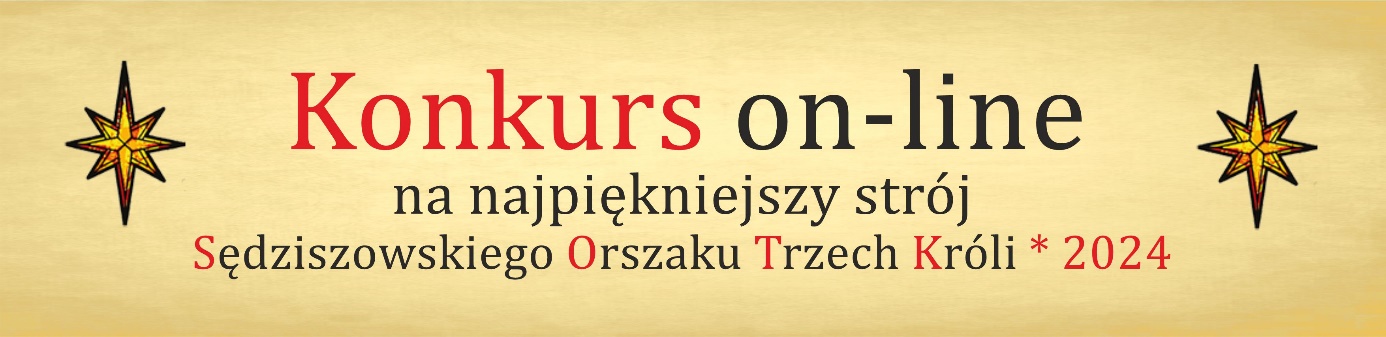 FORMULARZ ZGŁOSZENIOWYImię i nazwisko * …………………………………………………………………….Adres e-mail * ………………………………………………………………….Kategoria wiekowa /zaznaczyć właściwe/:*              Osoby niepełnoletnie              DorośliNumer telefonu*  …………………………………………………………………*wymagane informacjeKlauzura Informacyjna RODOZgodnie z Art. 13 Rozporządzeniem Parlamentu Europejskiego i Rady (UE) 2016/679 z dnia 27 kwietnia 2016 r. w sprawie ochrony osób fizycznych w związku z przetwarzaniem danych osobowych i w sprawie swobodnego przepływu takich danych oraz uchylenia dyrektywy 95/46/WE (ogólne rozporządzenie o ochronie danych), - RODO, informuje się, że:1. Administratorem danych osobowych jest Miejsko-Gminny Ośrodek Kultury w Sędziszowie Małopolskim z siedzibą ul. 3-go Maja 36, 39-120 Sędziszów Małopolski tel. 17 2216044, e-mail: sekretariat@mgoks.pl2. Dane kontaktowe Inspektora Ochrony Danych wyznaczonego przez Administratora:Pan Adam Mitał, e-mail: iod@mgoks.pl, tel. 7939164343. Pani/Pana/dziecka nad którym sprawowana jest opieka/ dane osobowe będą odpowiednio przetwarzane na podstawie Art. 6 ust. 1 lit. a) RODO (udzielona zgoda) w celu organizacji i udziału     w  Konkursie na najpiękniejszy strój Sędziszowskiego Orszaku Trzech Króli-2024r, w celu wręczenia nagród oraz w celu promocji i upubliczniania informacji o Konkursie oraz o działalności Administratora .Ponadto na podstawie udzielonej zgody wizerunek Pani/Pana/dziecka nad którym sprawowana jest opieka utrwalony w postaci zdjęć́ i/ lub filmów z uroczystości rozstrzygnięcia Konkursu i wręczenia nagród może zostać́ wykorzystany w celach promocyjnych i informacyjnych MGOK w Sędziszowie Małopolskim poprzez publikację na stronach internetowych oraz oficjalnych profilach społecznościowych prowadzonych przez MGOK typu np. Facebook.4. Odbiorcami danych osobowych są lub mogą być́ podmioty uprawnione na podstawie przepisów prawa lub odrębnych umów, a w szczególności upoważnieni pracownicy Administratora, podmioty który należmy udostępnić́ dane w celu wykonania obowiązku prawnego, a także podmioty którym dane zostaną powierzone do realizacji celów przetwarzania. W przypadku danych upublicznionych odbiorcami danych mogą być́ wszyscy.5. Dane osobowe będą przetwarzane przez okres niezbędny do realizacji celów przetwarzania. Pomimo zakończenia realizacji celu przetwarzania, dane mogą być́ dalej przechowywane jeżeli istnieje obowiązek ich archiwizacji z mocy prawa, lecz nie dłużej niż̇ przez wymagany prawem okres. Jeżeli dane są przetwarzane na podstawie udzielonej zgody, to ich dalsze przechowywanie zakończy się od czasu pisemnego cofnięcia zgody, bez wpływu na zgodność́ z prawem przetwarzania na podstawie zgody przed jej cofnięciem.6. Dane osobowe nie będą podlegały zautomatyzowanym procesom podejmowania decyzji przez Administratora w tym profilowaniu oraz nie będą udostępniane podmiotom mającym siedzibę poza Europejskim Obszarem Gospodarczym, oraz organizacjom międzynarodowym.7. Przysługuje Pani/Panu prawo dostępu do danych osobowych, prawo do ich sprostowania, usunięcia lub ograniczenia przetwarzania z zastrzeżeniem sytuacji, gdy przetwarzanie danych nie wynika z przepisu prawa, prawo do sprzeciwu wobec ich przetwarzania, prawo do wycofania zgody na przetwarzanie (jeżeli przesłanką przetwarzania jest zgoda), prawo skargi do Urzędu Ochrony Danych Osobowych.8. Podanie danych osobowych jest dobrowolne. Skutkiem odmowy ich podania będzie brak możliwości udziału w Konkursie.Przesłanie formularza jest jednoznaczne z wyrażeniem zgody na przetwarzanie danych potrzebnychdo konkursu.